IX  DOLNOŚLĄSKI  MITYNG  W  BIEGACH  PRZEŁAJOWYCH   OLIMPIAD  SPECJALNYCH  – 21.09.2023  WOJCIESZÓW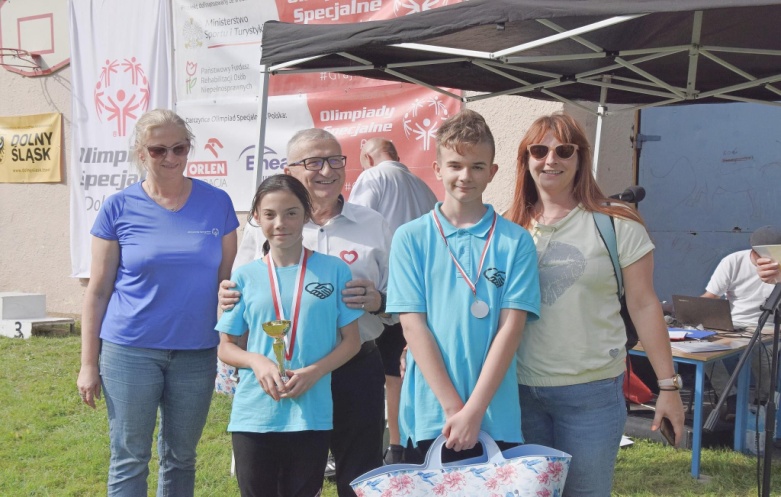 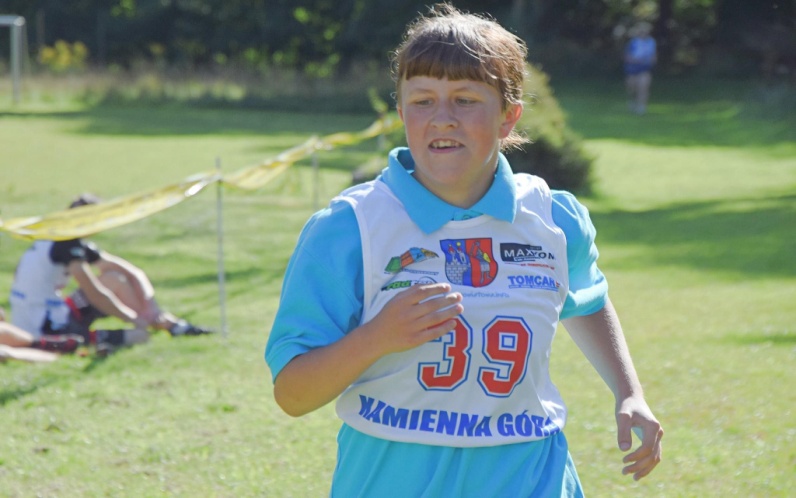 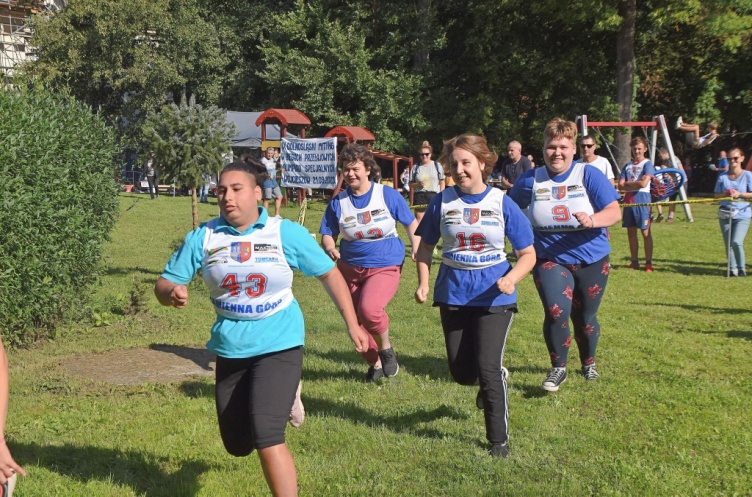 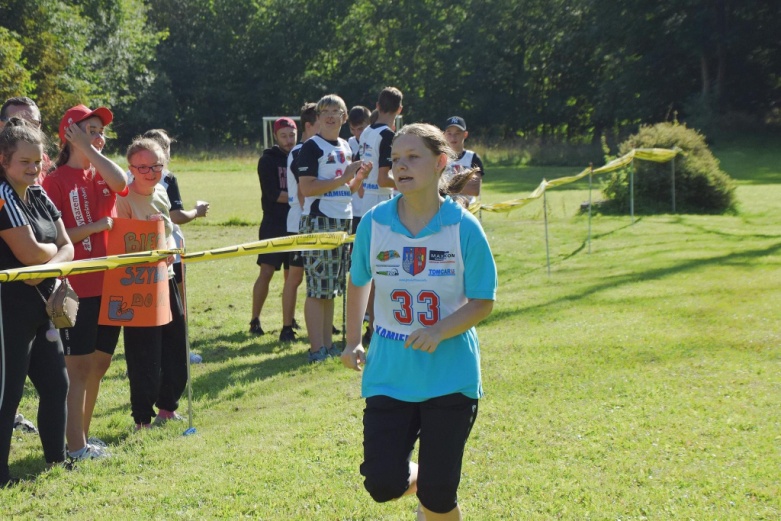 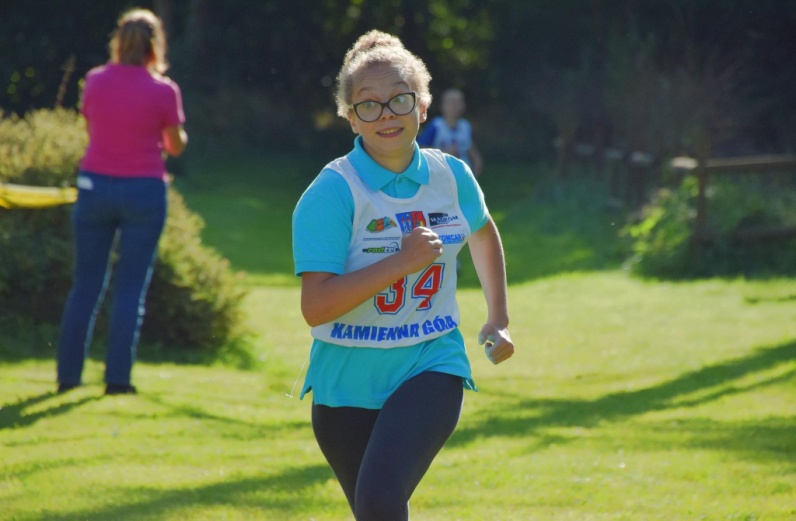 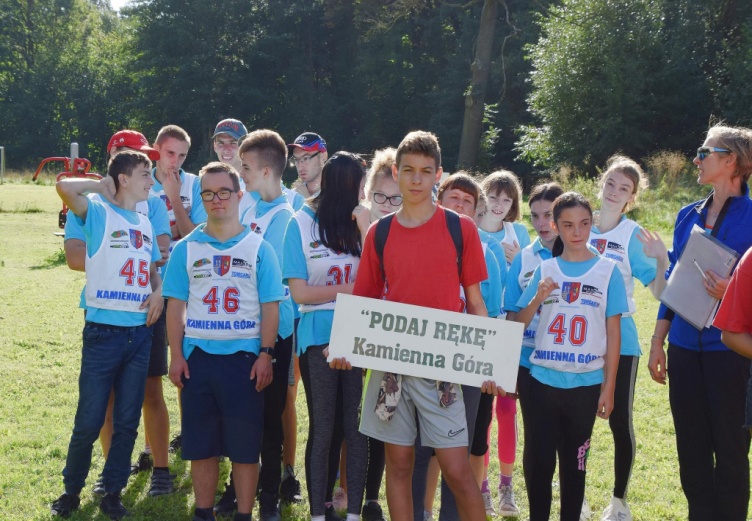 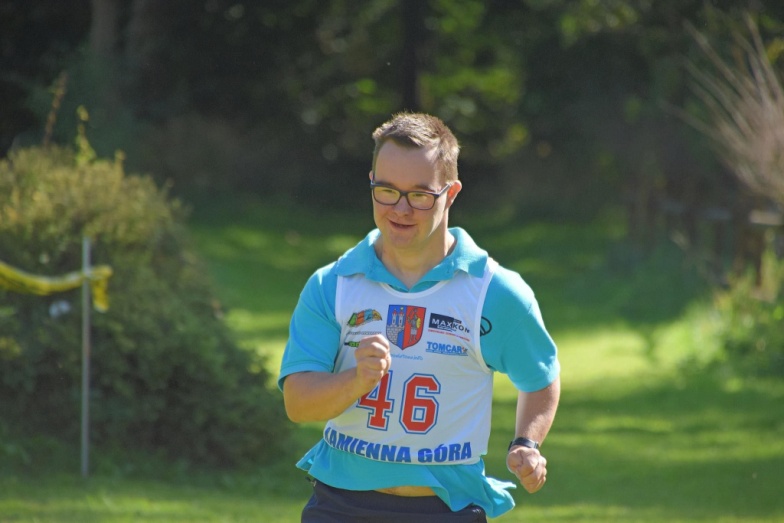 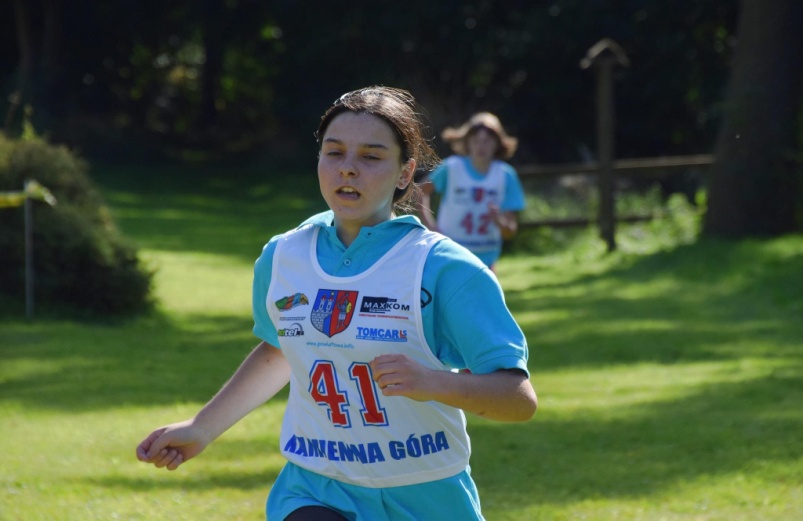 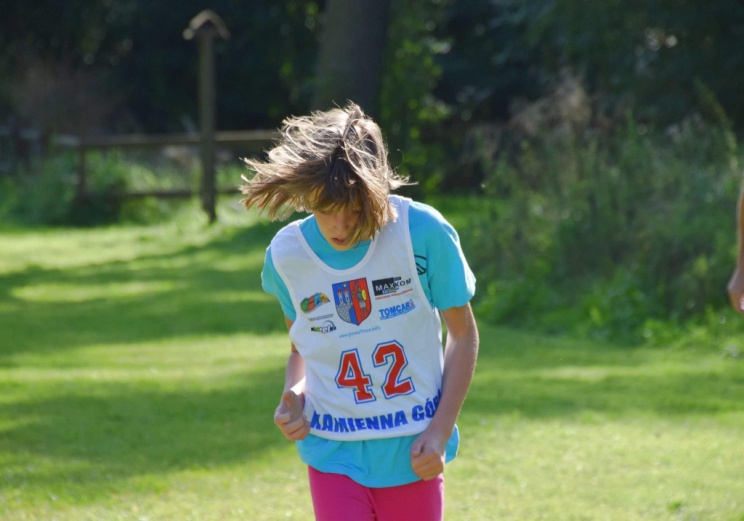 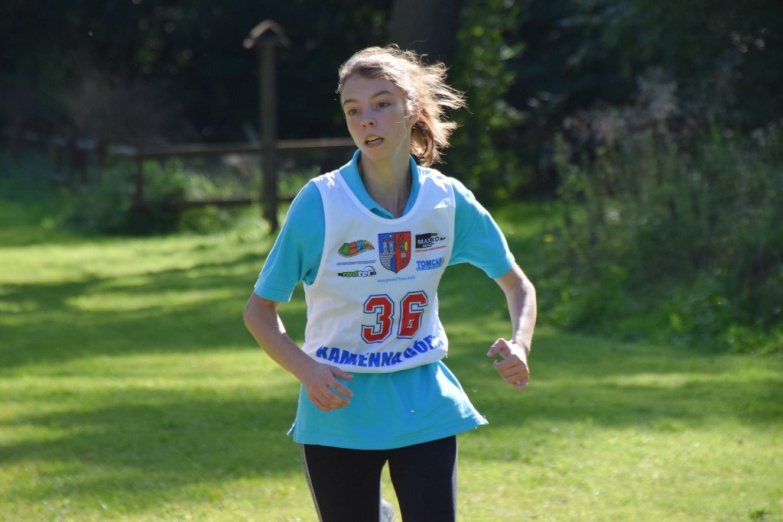 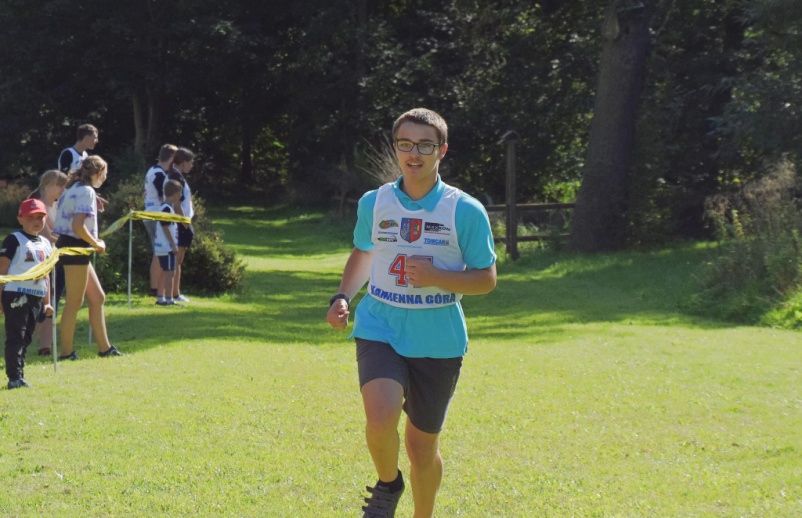 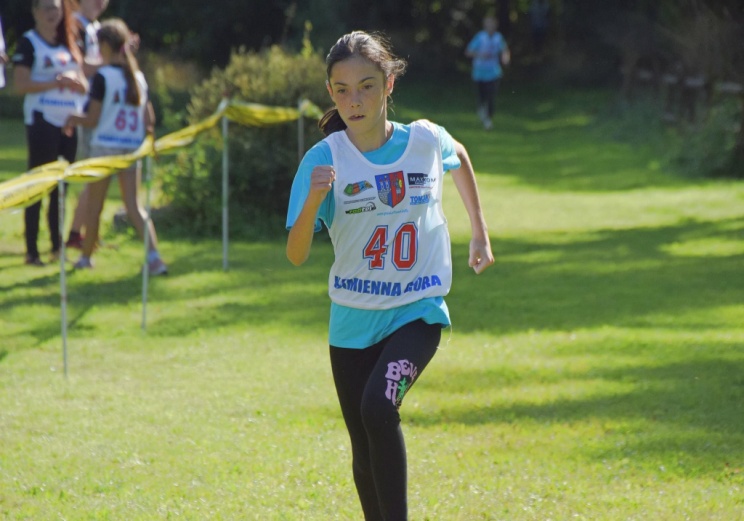 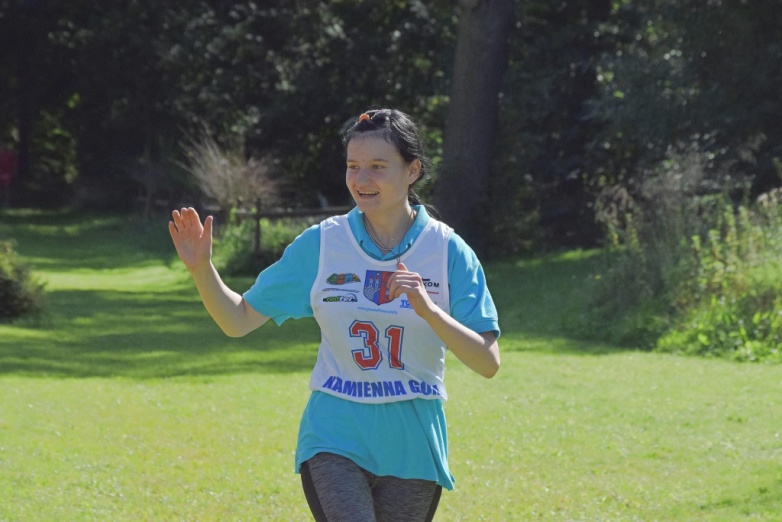 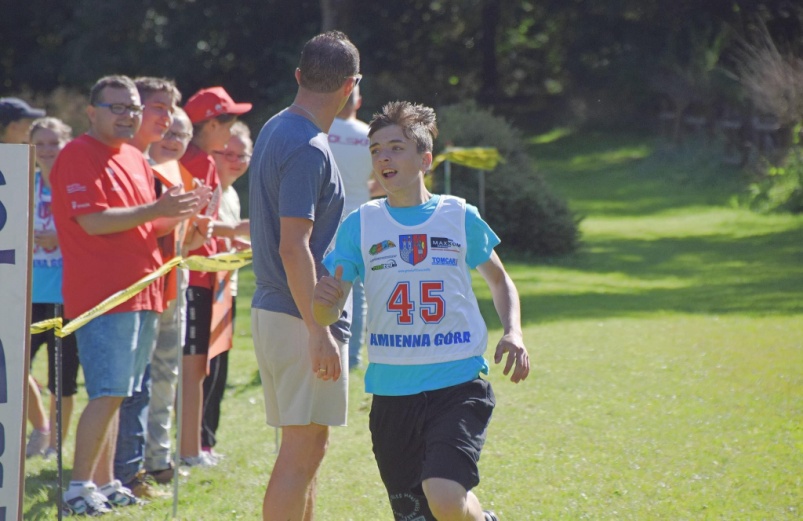 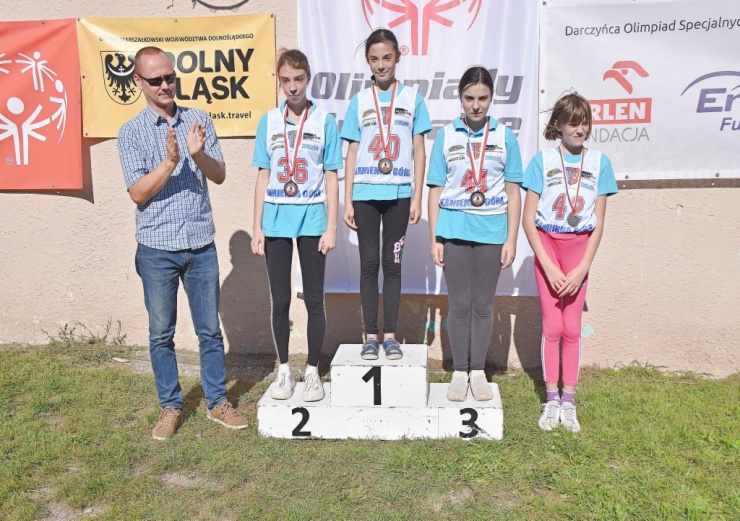 KADRA – 17 zawodników (9 –dziewczynek,  8 – chłopców) ZŁOTY  MEDAL: AMELIA  SIWAK,  OLGA  SZEKSZTEŁOSREBRNY  MEDAL: LAURA KOWALICZEK, PIOTR ŻÓŁTAK, ROBERT ZAJDEL, KAROL  KOSZYK (A), ADRIAN  ANDREJCZUK (A)BRĄZOWY  MEDAL:  WANESA  SIWAK, ALANA  JANECZKO,  KINGA  SARNECKA,  WIKTOR  REDELBACHIV – KINGA  SZCZYŻ,  ARTUR  KRÓL, KRZYSZTOF  DUMAŃSKI (A), V- DANIEL   ZMITROWICZ,                      VI – WIKTORIA  GÓRECKA